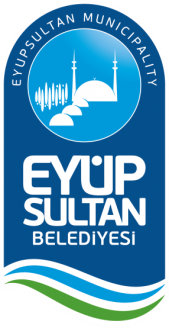 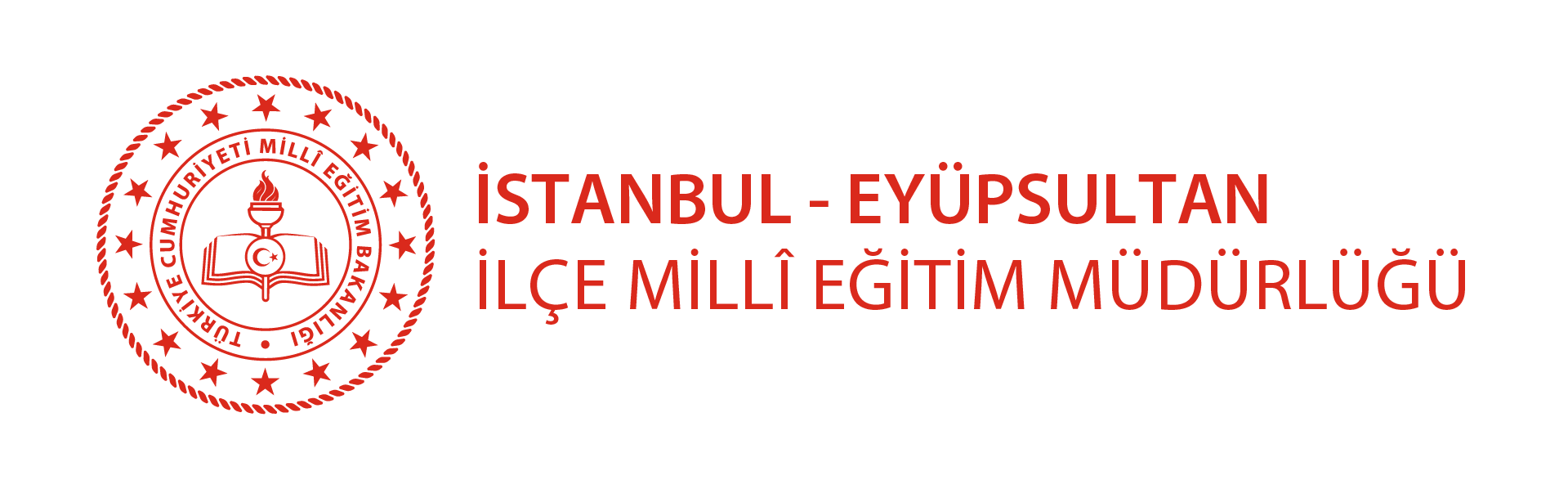 T.C. EYÜPSULTAN BELEDİYESİ VEEYÜPSULTAN İLÇE MİLLÎ EĞİTİM MÜDÜRLÜĞÜARASINDA YAPILAN “MİRAS ROTASI PROJESİ’’ İŞ BİRLİĞİ PROTOKOLÜ2023-2024 EĞİTİM-ÖĞRETİM YILI                …/…/2023						…/…/2023               Deniz KÖKEN					         Alper Asım ÖZEREYÜPSULTAN BELEDİYE BAŞKANI		EYÜPSULTAN İLÇE MİLLİ EĞİTİM MÜDÜRÜProje Adı                  “Miras Rotası”Proje Konusu“Eyüpsultan Tarihini Yerinde Öğreniyorum” mottosuyla yola çıkarak Eyüpsultanlı gençlerin, Eyüpsultan tarihini, kültürel değerlerini, mimarisini ve turistik yerlerini içselleştirebilmeleri için “Miras Rotası” oluşturulmuştur.  Bu proje kapsamında öğrenciler Eyüpsultan’da bulunan tarihi yapıları yerinde gezerek keşfedeceklerdir. Rotanın başlangıç noktası Fethi Çelebi Camii ve bitiş noktası Caferpaşa Kent Belleği’dir. Projenin Uygulanacağı YerEyüpsultan’da bulunan tüm liseler.Proje Yürütücüsü KuruluşEyüpsultan BelediyesiProje OrtaklarıEyüpsultan İlçe Milli Eğitim MüdürlüğüFaydalanıcılarEyüpsultan İlçesinde Bulunan Lise, Ortaokul ve İlkokul  Öğrencileri,Eyüpsultan İlçesinde Bulunan Aday ÖğretmenlerProje Konusuyla İlişkili Diğer Kurum Ve Kuruluşlar-Proje FaaliyetleriOsmanlı Tarihi dokusunun izlerini taşıyan Eyüpsultan’da mimari, kültür ve sanatın mozaiği ile eşsiz bir deneyim yaşatılarak öğrenciler için özel oluşturulan “Miras Rotası”  kapsamında her hafta Salı ve Perşembe günleri gezi düzenlenecektir. İki saat sürecek olan rotada, değerli öğrencilerimizin yüzlerini güldürüp, kalplerinizi ısıtırken Zal Mahmut Paşa Külliyesi’nde bulunan “Dönüşüm Kağıt” Atölyesinde kağıdın yeniden dönüşme süreci deneyimlenecektir. Miras Rotası içeriği aşağıda sunulmuştur. Rota kapsamında işaretlenen tüm yapılar öğrencilere gezdirilecektir. Miras Rotası Tarihi Fethi Çelebi CamiiDavutağa MescidiSertarikzade (Tekkesi) Kültür ve Sanat MerkeziNazperver CamiBaba Haydar CamiBeşirağa MedresesiSadrazam Semiz Ali Paşa ÇeşmesiCezr-i Kasımpaşa CamiFeshaneŞule Yüksel Şenler Anı Odası ve KütüphanesiŞah Sultan Sebil-Küttabı ve KuşeviZal Mahmut Paşa Külliyesi Kaptan Paşa (Büyük İskele Cami)Eyüp Oyuncak AtölyesiAhmet Kekeç Kütüphanesiİstiklal KütüphanesiSultan Reşat (V Mehmed) Mektebi ve TürbesiCülus YoluBostan İskelesi- Bostan KarakoluMihrişah Sultan İmareti, Haziresi ve Türbesi Binek TaşıEyüp Sultan Türbe ve CamiiSadaka TaşıEyüp Sultan Türbe Hamamı Müzesi Foto Metin Müzesi Caferpaşa Kent Belleği MerkeziGerekçeEyüpsultan, İstanbul’un önemli tarihi ve dini merkezi konumundadır. Eyüpsultan’da yaşayan ve eğitim gören öğrencilerin çoğunluğunun bize emanet edilen tarihi yapılar ve doğal güzellikler konusunda yeterince bilgiye sahip olmamalarının tespit edilmesi.Toplam MaliyetProje  Yürütücüsü Ve Ortaklarının Katkı PayıEyüpsultan Belediyesi: Eyüpsultan ilçesinde bulunan Lise düzeyindeki okullardaki müdürlerin belirleyeceği öğrencilerin miras rotasında gezdirilmesi. Miras Rotasında gerçekleştirilecek gezi süresince Eyüpsultan Belediye rehberinin öğrencilere eşlik etmesi. Belirlenen gün ve saatlerde öğrencilerin okuldan servis ile alınarak gezi sonunda tekrar okullarına bırakılması.Miras rotasına katılan her öğrenciye gezi sırasında kek-meyve suyu gibi ikram ve küçük hediyeler verilmesi.Eyüpsultan İlçe Milli Eğitim Müdürlüğü: Okul ve öğrenci seçimi ve izinleri konusunda koordinasyonunun sağlanması.Yapım İşlerinin Tahmini Bedelinin Proje Bütçesine OranıProje Uygulama Süresi 9 ay